КЛИНИКА ФОМИНА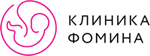 ООО «КДФ-Пермь», ОГРН 1205900030060ОКПО 46638340ИНН/КПП 902059749/590201001                                   ______________________________________________         614015, Россия, Пермский край, г. Пермь,ул. Александра Матросова д. 13тел./факс: 8 (342)200 88 28perm@fomin-clinic.ruГрафик приема гражданруководителем медицинской организацииИсполнительный директор, главный врач Попова Анна БорисовнаПонедельник с 10:00 до 12:00 по предварительной записи.a.popova@fomin-clinic.ru+7(342) 200-88-28